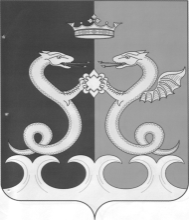 УПРАВЛЕНИЕ ОБРАЗОВАНИЯАДМИНИСТРАЦИИ КАМЕНСКОГО РАЙОНАПЕНЗЕНСКОЙ ОБЛАСТИП Р И К А Зот 24.03.2021                                                                                            №92/01-05г. КаменкаО проведении районного этапа областных конкурсов  детского творчества «Мир заповедной природы 2021»В соответствии с планом работы Управления образования, в целях повышения уровня экологической культуры детей и подростков приказываю:1.Провести районный этап областных конкурсов детского творчества «Мир заповедной природы 2020» (далее – Конкурсы) в период с 05 по 09 апреля 2021 года.2.Утвердить положение о Конкурсах (приложение)3.Проведение Конкурсов  возложить на МАОУ ДО ЦРТДиЮ Каменского района.4.Контроль за исполнением настоящего приказа возложить на начальника информационно-методического отдела МКУ «Центр обслуживания учреждений Каменского района Пензенской области».  Начальник управления                                                    Е.Н.Коняшкина Приложение к приказу Управления образования администрации Каменского района Пензенской области от  24.03.2021 №92/01-05Положение
о районном этапе областных конкурсов  детского творчества
«Мир заповедной природы 2021»1. Общие положения	Районный этап областных конкурсов детского творчества «Мир заповедной природы 2021» (далее – Конкурсы) проводится в рамках ежегодной региональной экологической акции «Природа губернии – моя забота». Организацию и проведение Kонкурсов осуществляют Управление образования администрации Каменского района Пензенской области и МАОУ ДО ЦРТДиЮ Каменского района.2. Цель КонкурсаЦелью Конкурса является повышение уровня экологической культуры детей и подростков.3. Задачи КонкурсаЗадачами Конкурса являются:- формирование представлений о красоте и богатстве заповедной природы;- воспитание бережного и внимательного отношения к природе;- пробуждение в сознании детей чувства гордости за национальное природное и культурное достояниеКонкурсы «Мир заповедной природы 2020» Тема: «Природа Пензенского края»1.Конкурс рисунков: Изобразите заповедный уголок родной природы Пензенского края. Вы можете нарисовать не только заповедное место, но и его обитателей.Требования к рисунку: ● возраст участников – до 18 лет;  ● 4 возрастные категории: до 7 лет, 8-10 лет, 11-13лет, 14-17 лет;● рисунок должен соответствовать заявленной тематике конкурса и иметь название; ● рисунок должен быть самостоятельной работой ребенка; ● рисунок должен быть оригинальным (т. е. не срисованным; копии с открыток, фотографий ООПТ и т. п. НЕ принимаются!); ● размер листа, включая рамку (если есть) – не более 30х40 см (формат А3); ● не принимаются рисунки в электронном виде; ● при оформлении рисунков нельзя  использовать степлер и скотч;● рисунок не скручивать! Формат маркировки рисунка:  2. Конкурс экологических буклетов «Весна без огня»Требования к буклетам:-возраст участников – до 17 лет (три возрастные группы: 7-10 лет, 11–13 лет, 14– 17 лет);- каждый участник может представить 1-3 работы;- приветствуются самостоятельно придуманные сюжеты (возможно, всей семьёй), фото и рисунки, сделанные автором (его друзьями, знакомыми);-  соблюдение авторских прав;- буклеты, скаченные целиком или частями с Интернета, жюри рассматривать не будет;- буклеты выполняются в программе CorelDRAW; - формат буклета А4;- лучшие буклеты будут распечатаны в типографии для последующего использования на экологических уроках и массовых просветительских акциях, мероприятиях.3. Фотоконкурс «Природа Пензенского края» Требования к фотографиям:- участвуют дети и подростки в возрасте до 17 лет включительно (3 возрастные группы: 7 - 11 лет, 12-14 лет, 15-17 лет);- каждый участник может представить 1-3 работы;- отображать ландшафт, животный и растительный мир нашей области;- фото с изображением «неместных» животных и ландшафтов жюри рассматривать не будет;- принимают участие чёрно-белые и цветные снимки;- размер фотографий: от 20 до 40 см по большой стороне;- обязательное условие: вместе с распечатанной фотографией предоставить её электронный вариант - исходный снимок и законченный вариант на диске (в связи с тем, что с каждым годом увеличивается количество присланных на конкурс фотографий, скаченных с Интернета).4. Конкурс видеоработ на тему «Помоги природе Пензенского края» Видеофильм должен содержать наглядный пример помощи экосистеме нашего края.   	Продолжительность видеосюжета - не более 5 минут. Видеоработы принимаются одним файлом объемом не более 400 Mb в формате MP4 с максимальным размером кадра 1280х720.   Видеоработа должна содержать призыв или лозунг помощи природе. Участие могут принимать коллективы (при кураторе),  дети вместе с родителями,  дети и  подростки в возрасте до 17 лет. Следует обязательно указать данные участников, их куратора, место проведения акции.   Работа принимается следующим образом – отправляется ссылка для скачивания видеоработы в сети Internet на e-mail: tanya.valuewa2012@yandex.ru. 5.Конкурс детского прикладного творчества «Мой друг сурок».	«Приволжская лесостепь» - один из немногих заповедников, где сохранились участки целинных степей. Степной сурок (или байбак) может считаться одним из самых знаковых животных степей. К сожалению, с уничтожением степей на грани исчезновения оказался байбак. С 2014 года в заповеднике ведётся работа по сохранению и восстановлению численности этого вида.	Ребятам предлагается выполнить объёмную  фигурку сурка из природного  или экологичного материала (полимерная глина, ткань, дерево, металл и др.) в любой удобной для исполнения технике. Не принимаются хрупкие изделия, а также конкурсные материалы, сделанные из пластика и пластилина. Главное, передать характер и внешние особенности зверька.		В конкурсе участвуют дети и подростки в возрасте до 17 лет включительно (7-11 лет, 12 – 14 лет, 15-17 лет).Общие условия оформления конкурсных работ  - в правом нижнем углу прикрепить этикетку размером не более 3х7 см, где указать: ФИО, возраст, название работы, район, населенный пункт, образовательное учреждение - те же сведения написать на обратной стороне работы. 5.Условия проведения конкурсаАнкета–заявка (приложение 1) на участие в районном этапе областных  конкурсов,  работы победителей школьного этапа конкурсов  предоставляются в Центр развития творчества детей и юношества по адресу: ул. Белинская, дом 119  в срок до 2 апреля 2021 года. Контактный телефон – 5 – 30 – 20 (Васючкина С.В., педагог - организатор).Работы, присланные позже указанного срока, к участию в Конкурсе допускаться не будут.В целях организации подготовки и проведения Конкурсов утверждается состав организационного комитета. Члены организационного комитета осуществляют свою деятельность на безвозмездной основе. Организационный комитет имеет право вносить изменения и дополнения в данное положение.6.Награждение	Победители и призеры Конкурсов определяются в каждой номинации в возрастной группе и награждаются грамотами Управления образования администрации Каменского района Пензенской области.	Победители районного этапа примут участие в областных  Конкурсах детского творчества «Мир заповедной природы 2021», который будет проходить в апреле 2021 года.Приложение к Положению о районном этапе областныхконкурсов  детского творчества
«Мир заповедной природы 2021»Анкета-заявкана участие в районном этапе областных  конкурсов  детского творчества«Мир заповедной природы 2021»Наименование ОО _____________________________________________Руководитель  учреждения М.П. _______ Название рисунка  Имя и фамилия автора  Возраст (сколько лет, а не дата рождения) Город или посѐлок, где живѐт ребѐнок Образовательное учреждение Организация, от которой отправлена работа  Год 2021№ п/пФИО участникаДата рожденияНоминацияНазвание работыМесто в школьном этапе КонкурсаРуководитель